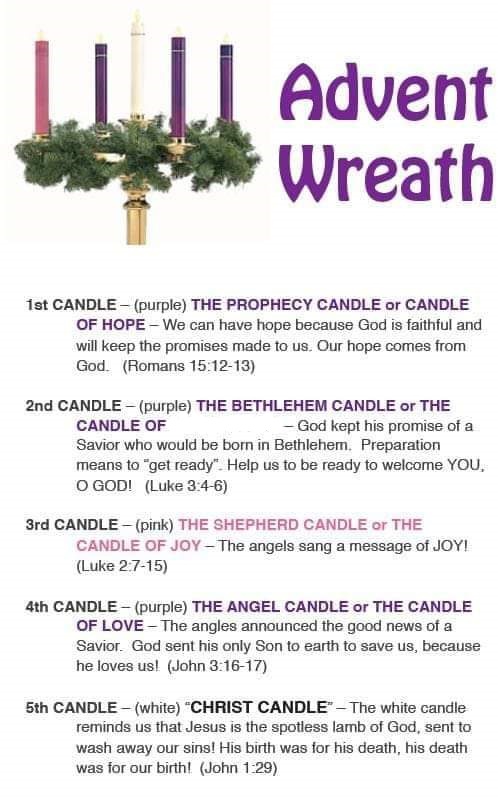 ANNOUNCEMENTSBible Study on hold till 01/06/2023 9:30am Philippians 3:12 Saturday, Dec. 24 7pm LCIP Christmas Eve Service NO CHURCH SERVICE SUNDAY, DEC. 25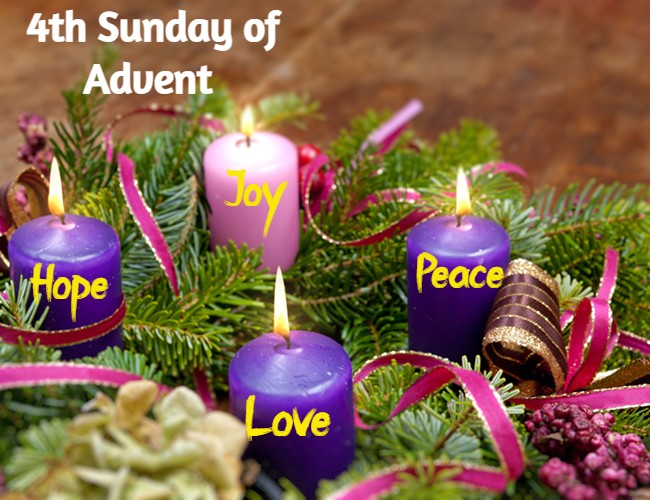 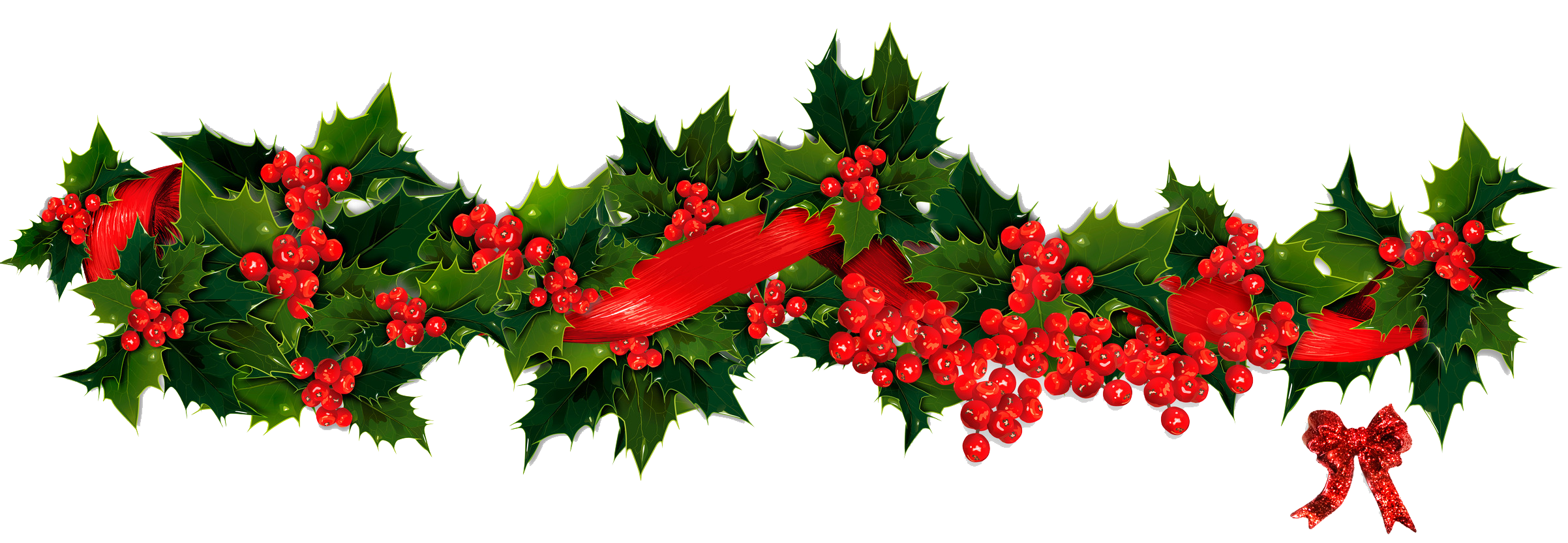 December 18, 2022Little Church in the Pines  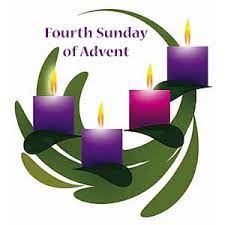                  Pianist Pam WhiteWelcome & Announcements Connie Funkhouser                            Call to Worship                                           Yeuleta BradleyLeader: Your Love, Lord, reaches to the heavens.Ppl: Your faithfulness to the skies.Leader: Your righteousness is like the highest mountains.Ppl: Your justice like the great deep.Leader: You, Lord, preserve our lives.Ppl: How priceless is your unfailing love, O God!Leader: People take refuge in the shadow of Your wings.Ppl: We celebrate Your incredible love today. Amen!             LIGHTING THE ADVENT CANDLE of LOVE  Yeuleta Bradley & Constance Rae DayInvocation  Hymn #193 “O Come All Ye Faithful”Luke 2:15Blessings and ConcernsHymn #199 “Redeeming Love”Isaiah 53:4Tithes & Offerings Hymn #382 “Doxology”Ushers Yeuleta Bradley & Constance Rae Day“The Greatest Gift”  1 Corinthians 13Pastor Tom ShanorHymn #13 “The Wonder of it All”Ephesians 2:10Communion 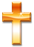 Each time we come to Your Table Lord, we recommit our life, our heart, our thoughts to You. Hymn #171 “Joy to the World” Luke 2:11For unto you is born this day . . . a Savior . . . .          Benediction 